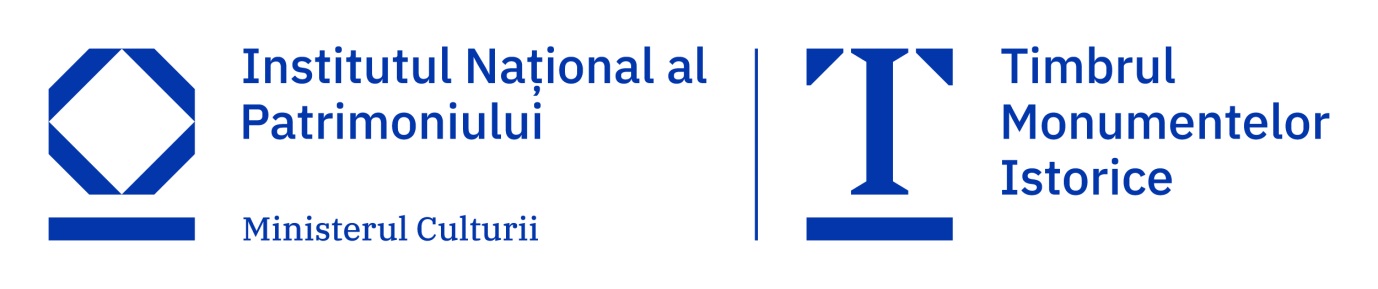 Data: 9 septembrie 2020COMUNICAT DEMARARE PROIECTPAROHIA SF.GHEORGHE LOZONSCHI, cu sediul în strada Iordache Lozonschi (fosta Cloșca) nr.18, Municipiul Iași, în calitate de Beneficiar, implementează proiectul ”Realizarea documentațiilor tehnice pentru restaurarea și consolidarea Bisericii ”Sf. Gheorghe Lozonschi””, cod LMI IS-II-m-B-03807, cofinanțat de Institutul Național al Patrimoniului (INP) în cadrul Subprogramul: Elaborare a documentaţiilor tehnico-economice pentru intervenţii asupra monumentelor istorice, Sesiunea de finanțare: TMI mai-iulie 2020.Obiectivul general al proiectului constă în: realizarea de documentații tehnico-economice specifice lucrărilor ulterioare de restaurare, reabilitare și consolidare obiectiv de patrimoniu clasa B ce dateaza din anul 1800.Valoarea totală a proiectului este de: 154.609,56 lei din care valoarea finanțării acordate este de 139.148  lei.Perioada de implementare este cuprinsă între data semnării contractului de finanțare și data de 15 decembrie 2020. Partener în cadrul proiectului este Facultatea de Teologiei Ortodoxă din Iași.Beneficiarii proiectului: Unitatea de cult parohia Sf. Gheorghe Lozonschi, 100 de enoriași ce aparțin de această parohie, 50 de studenți ai Facultății de Teologie, turiști veniți să viziteze Municipiul Iași și clădirile istorice.Informaţii suplimentare se pot obţine la: Persoana de contact, Preot Bogdan RACU, tel.0731.460.050, email: bogdanracu22@yahoo.com, Facebook: https://www.facebook.com/Parohia-Sfantul-Gheorghe-Lozonschi-Iasi-1425645154403191